Муниципальное дошкольное образовательное учреждение«Детский сад №42»РОДИТЕЛЬСКОЕ СОБРАНИЕ: «Готовимся к школе. Наши дети – будущие первоклассники.»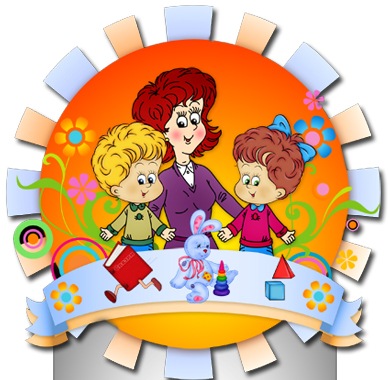                                                              Воспитатели: Степанова Н.В.,     Сергазинова Ю.П.Ярославль, 2021Задачи:Ознакомление родителей с критериями готовности ребёнка к школе.Анализ стереотипов родительского поведения.Вырабатывание совместного решения для улучшения подготовки детей к школе.Предварительная работа:1. Разработка памяток для родителей.2.  Выставка книг по теме «Подготовка детей к школе».План проведенияВступительная часть.Поздравление родителей с началом учебного года. Выборы нового состава родительского комитета.Как родители могут помочь своим детям подготовиться к школе«Родителям о ПДД» (Анкета для родителей «Осторожно, дорога!»)Отчет о подготовке группы к новому учебному годуКоротко о разном Ход собрания:        Дорогие родители!       Когда вы удовлетворяете любознательность детей, вы тем самым помогаете ему приобрести навыки учебной деятельности. В первые шесть лет дети учатся больше, чем за всю остальную жизнь. Для родителей важно знать, как играть с детьми, так как игра и домашние занятия с детьми очень помогают в учебе. Все, чему родители научили своих детей до школы, является солидным фундаментом для обучения в ней.         Начало обучения в школе – новый этап в жизни ребёнка (да и родителей тоже), безусловно, требующий определенного уровня готовности к этому качественно новому этапу в жизни и совершенно новому виду деятельности – учебной. Часто под готовностью к обучению подразумевают только определенный уровень знаний, умений, навыков ребёнка, что конечно тоже важно. Самое главное при переходе на качественно новую ступень - психологическая готовность к учебной деятельности. И, прежде всего сформированность желания учится (мотивационная готовность). Но и это ещё не всё. Существует огромная пропасть между «хочу в школу» и «надо учиться работать», без осознания этого « надо» ребёнок не сможет хорошо учиться, даже если перед школой он умеет хорошо читать, писать, считать и так далее. Подготавливая ребёнка к школе, необходимо научить его слушать, видеть, наблюдать, запоминать, перерабатывать полученную информацию. Фундаментом успешной подготовки и адаптации ребёнка к школе являются:Физическое здоровье ребёнка.Развитый интеллект ребёнка.Умение ребёнка общаться со сверстниками и взрослыми.Выносливость и работоспособность.Умение ребёнка читать и считать.Аккуратность и дисциплинированность.Хорошая память и вниманиеИнициативность, воля, и способность действовать самостоятельно.Каждому из родителей выдаётся информация:ЧТО НЕОБХОДИМО ЗНАТЬ И УМЕТЬ РЕБЁНКУ, ПОСТУПАЮЩЕМУ В ШКОЛУ.1. Своё имя, отчество и фамилию.2. Свой возраст (желательно дату рождения).3. Свой домашний адрес.4. Свой город, его главные достопримечательности.5. Страну, в которой живёт.6. Фамилию, имя, отчество родителей, их профессию.7. Времена года(последовательность, месяцы, основные приметы каждого времени года, загадки и стихи о временах года).8. Домашних животных и их детёнышей.9. Диких животных наших лесов, жарких стран, Севера, их повадки, детёнышей.10.Транспорт наземный, водный, воздушный.11.Различать одежду, обувь и головные уборы; зимующих и перелётных птиц; овощи, фрукты и ягоды.12.Знать и уметь рассказывать русские народные сказки.13.Различать и правильно называть плоскостные геометрические фигуры: круг, квадрат, прямоугольник, треугольник, овал.14.Свободно ориентироваться в пространстве и на листе бумаги (правая -левая сторона, верх- низ и т.д.)15.Уметь полно и последовательно пересказать прослушанный или прочитанный рассказ, составить, придумать рассказ по картинке.16.Запомнить и назвать 6-10 картинок, слов.17.Различать гласные и согласные звуки.18.Разделять слова на слоги по количеству гласных звуков.19. Хорошо владеть ножницами  (резать полоски, квадраты, круги, прямоугольники, треугольники, овалы, вырезать по контуру предмет.)20.Владеть карандашом: без линейки проводить вертикальные и горизонтальные линии, рисовать геометрические фигуры, животных, людей, различные предметы с опорой на геометрические формы, аккуратно закрашивать, штриховать карандашом, не выходя за контуры предметов.21.Свободно считать до 10 и обратно, выполнять счётные операции в пределах 10. 22.Уметь внимательно, не отвлекаясь, слушать (30 – 35 минут).23.Сохранять стройную, хорошую осанку, особенно в положении сидя.        Малыши очень нуждаются в поддержке, поощрении, похвале со стороны взрослых, они стремятся быть самостоятельными. К школьным неврозам могут приводить на первый взгляд безобидные стереотипы родительского поведения. У вас на столах лежат карточки, на которых написаны фразы, довольно часто используемые взрослыми. Попробуем предугадать, каким может быть внушающий эффект этих фраз для ребёнка – будущего первоклассника, какие чувства и переживания ребёнка могут стимулировать такие стереотипы воспитания:«Вот пойдёшь в школу, там тебе…» «Ты, наверное, будешь двоечником!» (Могут вызвать чувство тревоги, неверия в свои силы, утрату желания идти в школу.)   «Знаешь, как мы будем тебя любить, если ты станешь отличником!» (крах родительских надежд может стать источником детских страданий, потери уверенности в родительской любви, а значит уверенности в себе.)«Учись так, чтобы мне за тебя краснеть не приходилось!» (родителям кажется, что их собственное самоуважение зависит от оценок ребёнка, часто такой непосильный психологический груз приводит ребёнка к неврозу.)«Ты обещаешь мне не драться в школе и не бегать, а вести себя тихо и спокойно?» (Не ставьте перед ребёнком невыполнимые цели, не толкайте его на путь заведомого обмана.)«Попробуй мне только еще сделать ошибки в диктанте!» (У ребёнка под постоянной тяжестью угрозы наказания могут возникнуть враждебные чувства к родителям, развиваться комплекс неполноценности т др.)       Не надо заставлять своего ребёнка заниматься, ругать за плохо выполненную работу, а лучше найти в его работе хорошо выполненный фрагмент, пусть даже самый маленький, и похвалить его за выполненное задание. Важно, чтобы ребёнок постепенно втягивался в интеллектуальную деятельность и сам процесс обучения становился для него потребностью.               Очень важны такие черты характера, как ответственность, способность преодолевать трудности, умение подчиняться общим правилам, считаться с интересами других. Родителям нужно развивать мышление, восприятие, память малыша. Надо помнить, что играя с дошкольником, выполняя с ним простейшие задания, взрослые в процессе выполнения упражнений развивают запоминание, внимание и мышление. Дошкольник учится в игре, и необходимо учитывать принцип «от простого к более сложному». Родители должны помнить одну простую истину: образование может сделать ребёнка умным, но счастливым делает его только душевное общение с близкими и любимыми людьми – семьёй. Родители могут создать такую обстановку, которая не только подготовит ребёнка к успешной учёбе, но и позволит занять ему достойное место среди первоклассников, чувствовать себя в школе комфортно.          Подведение итогов родительского собрания. Каждый участник родительского собрания получает карточку, в которую вписывает совет психологу, воспитателю, другим участникам собрания. Советы можно давать в юмористической или афористической форме. В конце встречи можно предложить несколько советов родителям будущих первоклассников:Помогите своему ребёнку овладеть информацией, которая позволит ему не растеряться в обществе.Приучайте ребёнка содержать свои вещи в порядке.Не пугайте ребёнка трудностями и неудачами в школе.Научите ребёнка правильно реагировать на неудачи.Помогите ребёнку обрести чувство уверенности в себе.Приучайте ребёнка к самостоятельности.Учите ребёнка чувствовать и удивляться, поощряйте его любознательность.Стремитесь сделать полезным каждое мгновение общения с ребёнком.